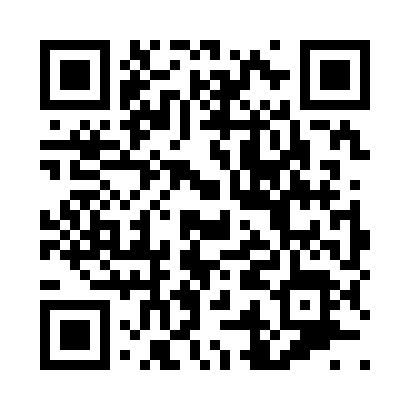 Prayer times for Corner Well, New Mexico, USAWed 1 May 2024 - Fri 31 May 2024High Latitude Method: Angle Based RulePrayer Calculation Method: Islamic Society of North AmericaAsar Calculation Method: ShafiPrayer times provided by https://www.salahtimes.comDateDayFajrSunriseDhuhrAsrMaghribIsha1Wed4:506:0512:524:347:388:532Thu4:496:0412:514:347:398:543Fri4:486:0312:514:347:408:554Sat4:476:0212:514:347:418:565Sun4:466:0112:514:347:418:576Mon4:446:0112:514:347:428:587Tue4:436:0012:514:347:438:598Wed4:425:5912:514:347:449:009Thu4:415:5812:514:347:449:0110Fri4:405:5712:514:347:459:0211Sat4:395:5612:514:347:469:0312Sun4:385:5612:514:347:479:0413Mon4:375:5512:514:357:479:0514Tue4:365:5412:514:357:489:0615Wed4:355:5312:514:357:499:0716Thu4:345:5312:514:357:509:0817Fri4:335:5212:514:357:509:0918Sat4:325:5112:514:357:519:1019Sun4:315:5112:514:357:529:1120Mon4:315:5012:514:357:529:1221Tue4:305:5012:514:357:539:1322Wed4:295:4912:514:357:549:1423Thu4:285:4912:514:367:549:1524Fri4:285:4812:514:367:559:1625Sat4:275:4812:524:367:569:1726Sun4:265:4712:524:367:569:1727Mon4:265:4712:524:367:579:1828Tue4:255:4612:524:367:589:1929Wed4:255:4612:524:367:589:2030Thu4:245:4612:524:377:599:2131Fri4:245:4512:524:378:009:22